SISTRMA DIF MUNICIPAL TECHALUTA DE MONTENEGRO JAL 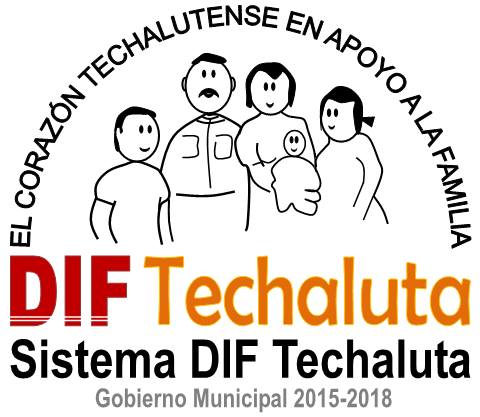 “  NO APLICA ESTA INFORMACION PARA EL DIF MUNICIPAL”